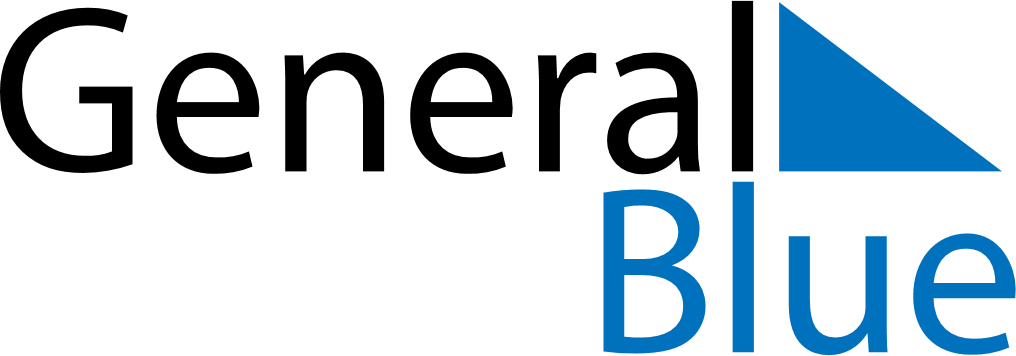 November 2018November 2018November 2018November 2018November 2018November 2018HaitiHaitiHaitiHaitiHaitiHaitiSundayMondayTuesdayWednesdayThursdayFridaySaturday123All Saints’ DayAll Souls’ Day456789101112131415161718192021222324Battle of Vertières Day252627282930NOTES